                     ҡАРАР                                                                            ПОСТАНОВЛЕНИЕ  «23» декабрь 2019 й.                                     №51              «23» декабря  2019 г.      О внесении изменений в постановление администрации сельского поселения  В связи с приведением в соответствие с законодательством, Администрация сельского поселения Ассинский сельсовет муниципального района Белорецкий район Республики Башкортостан                                        постановляет:Внести изменения и дополнения в постановление Администрации сельского поселения Ассинский сельсовет муниципального района Белорецкий район от  18 ноября  2019 № 39 ««Об утверждении порядка  организации и проведении личного приема и главы сельского поселения Ассинский сельсовет муниципального района Белорецкий район Республики Башкортостан:              1.1в п.1.5 слова «в вежливой форме» исключить.              1.2 пункты главы 2 считать соответственно 2.1-2.12.1.3 пункт 2.3. дополнить словами «Место ожидания личного приема необходимо оборудовать, при возможности, системами кондиционирования (охлаждения и нагревания) воздуха, в обязательном порядке - пандусами, расширенными проходами, позволяющими обеспечить беспрепятственный доступ для инвалидов и иных маломобильных групп населения, средствами пожаротушения и оповещения о возникновении чрезвычайной ситуации, средствами оказания первой медицинской помощи, а также схемами размещения средств пожаротушения и путей эвакуации при возникновении чрезвычайной ситуации. В месте ожидания предусматривается доступ к местам общественного пользования (туалетам), а также обеспечение питьевой водой. Для оформления письменного обращения помещения для приема обеспечиваются стульями, столами, а также писчей бумагой, ручками.1.4.Пункт 2.4. изложить в следующей редакции:«2.4. В соответствии с федеральными  законами «О статусе члена Совета Федерации и статусе депутата Государственной Думы Федерального Собрания Российской Федерации», «О статусе Героев Советского Союза, Героев Российской Федерации и полных кавалеров ордена Славы» и  «О порядке рассмотрения обращений граждан Российской Федерации», Законом Республики Башкортостан «Об обращениях граждан в Республике Башкортостан» правом на личный прием в первоочередном порядке пользуются:1) члены Совета Федерации и депутаты Государственной Думы Федерального Собрания Российской Федерации;2) Герои Советского Союза, Герои Российской Федерации и полные кавалеры ордена Славы;3) беременные женщины;4) ветераны Великой Отечественной войны, ветераны боевых действий;5) граждане, принимавшие участие в ликвидации последствий аварий на атомных электростанциях, а также получившие или перенесшие лучевую болезнь или другие заболевания вследствие аварии на атомной электростанции либо в результате ядерных испытаний;6) инвалиды I и II групп;7) родители (лица, их заменяющие) ребенка-инвалида;8) родители (лица, их заменяющие), явившиеся на личный прием с ребенком в возрасте до 1,5 лет;9) граждане, достигшие 75-летнего возраста.В случае, если правом на первоочередной личный прием одновременно обладают несколько граждан, то прием указанных граждан производится в порядке их явки на личный прием».             1.5 в п.2.10 слова «грубого, агрессивного поведения гражданина» заменить на  «нарушения общественного порядка».абзац 6 главы 3 исключить. Разместить данное постановление на официальном сайте и в здании Администрации сельского поселения  Ассинский  сельсовет.                    Глава сельского поселения                           В.Г.ЮсуповБАШКОРТОСТАН РЕСПУБЛИКАhЫБЕЛОРЕТ РАЙОНЫмуниципаль районЫНЫңАСЫ АУЫЛ СОВЕТЫ АУЫЛ БИЛәМәһЕХАКИМәТЕ4535262 БР, Белорет районы, Асы ауылы,  Мөбәрәков  урамы, 25/1тел.: (34792) 7-85-13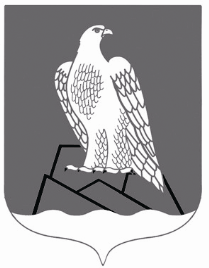 АДМИНИСТРАЦИЯ СЕЛЬСКОГО ПОСЕЛЕНИЯ АССИНСКИЙ СЕЛЬСОВЕТМУНИПАЛЬНОГО РАЙОНА БЕЛОРЕЦКИЙ РАЙОН РЕСПУБЛИКИ БАШКОРТОСТАН453562, РБ, Белорецкий район, с.Ассы, ул.Мубарякова, 25/1тел.: (34792) 7-85-13